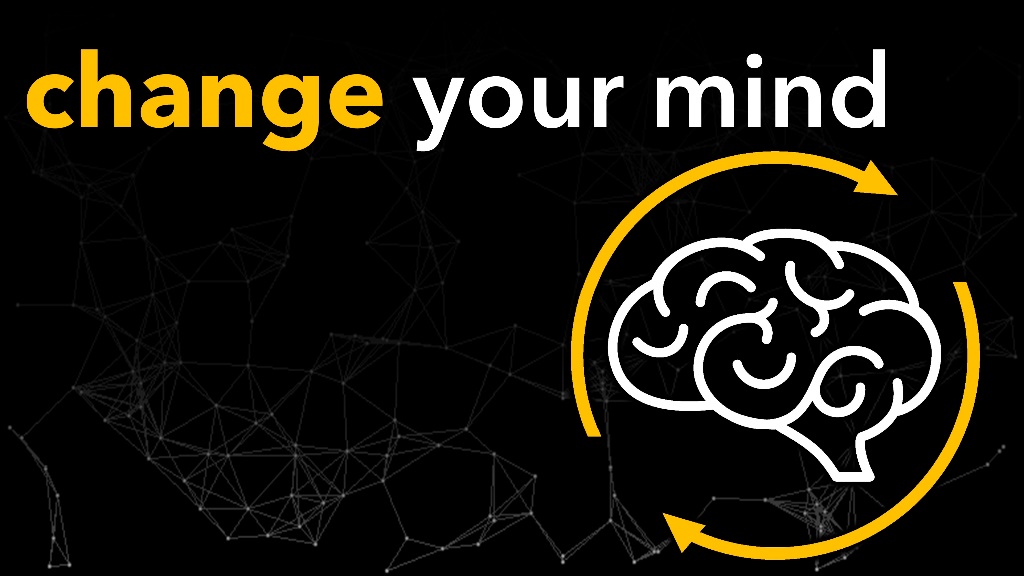   April 6, 2022  Pastor Joseph BritainFor as he thinks within himself, so he is. - Prov 23:7aRECAP of Previous Messages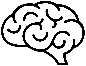 Your life moves in the direction of your strongest thoughtsYou can’t have a positive life with a negative mindOur brain functions in pathways Do not conform to the pattern of this world, but be transformed by the renewing of your mind - Rom 12:2 NIV Set our mindSet your minds on the things that are above, not on the things that are on earth - Col 3:2Train our mindMemorize God’s Word Meditate on God’s WordFor though we walk in the flesh, we do not wage battle according to the flesh, for the weapons of our warfare are not of the flesh, but divinely powerful for the destruction of fortresses. We are destroying arguments and all arrogance raised against the knowledge of God, and we are taking every thought captive to the obedience of Christ - 2Cor 10:3-5Cognitive ___________           A mistake in reasoning based onpersonal experiences or preferencesChange the filter - Change your _______________We are pressed on every side by troubles, but we are not crushed. We are perplexed, but not driven to despair. We are hunted down, but never abandoned by God. We get knocked down, but we are not destroyed. Through suffering, our bodies continue to share in the death of Jesus so that the life of Jesus may also be seen in our bodies. Yes, we live under constant danger of death because we serve Jesus, so that the life of Jesus will be evident in our dying bodies. So we live in the face of death, but this has resulted in eternal life for you. - 2Cor 4:8-12 NLTSo they reported to him and said, “We came into the land where you sent us, and it certainly does flow with milk and honey, and this is its fruit. Nevertheless, the people who live in the land are strong, and the cities are fortified and very large. And indeed, we saw the descendants of Anak there! Amalek is living in the land of the Negev, the Hittites, the Jebusites, and the Amorites are living in the hill country, and the Canaanites are living by the sea and by the side of the Jordan.” Then Caleb quieted the people before Moses and said, “We should by all means go up and take possession of it, for we will certainly prevail over it.” But the men who had gone up with him said, “We are not able to go up against the people, because they are too strong for us.” - Num 13:27-31Your filter will alter how you see ________So they brought a bad report of the land which they had spied out to the sons of Israel, saying, “The land through which we have gone to spy out is a land that devours its inhabitants; and all the people whom we saw in it are people of great stature. We also saw the Nephilim there (the sons of Anak are part of the Nephilim); and we were like grasshoppers in our own sight, and so we were in their sight.” - Num 13:32-33Before the spies went to sleep that night, Rahab went up on the roof to talk with them. “I know the Lord has given you this land,” she told them. “We are all afraid of you. Everyone in the land is living in terror. For we have heard how the Lord made a dry path for you through the Red Sea when you left Egypt. And we know what you did to Sihon and Og, the two Amorite kings east of the Jordan River, whose people you completely destroyed. No wonder our hearts have melted in fear! No one has the courage to fight after hearing such things. For the Lord your God is the supreme God of the heavens above and the earth below. - Josh 2:8-11 NLTWhen all the Amorite kings west of the Jordan and all the Canaanite kings who lived along the Mediterranean coast heard how the Lord had dried up the Jordan River so the people of Israel could cross, they lost heart and were paralyzed with fear because of them. - Josh 5:1 NLT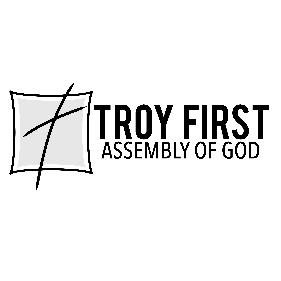 All scripture is from the New International Version unless otherwise noted